Instalacija Microsoft Teamsa na računaloOtvorite stranicu https://office365.skole.hr/ i kliknite na dio portal.office.com označen na slici.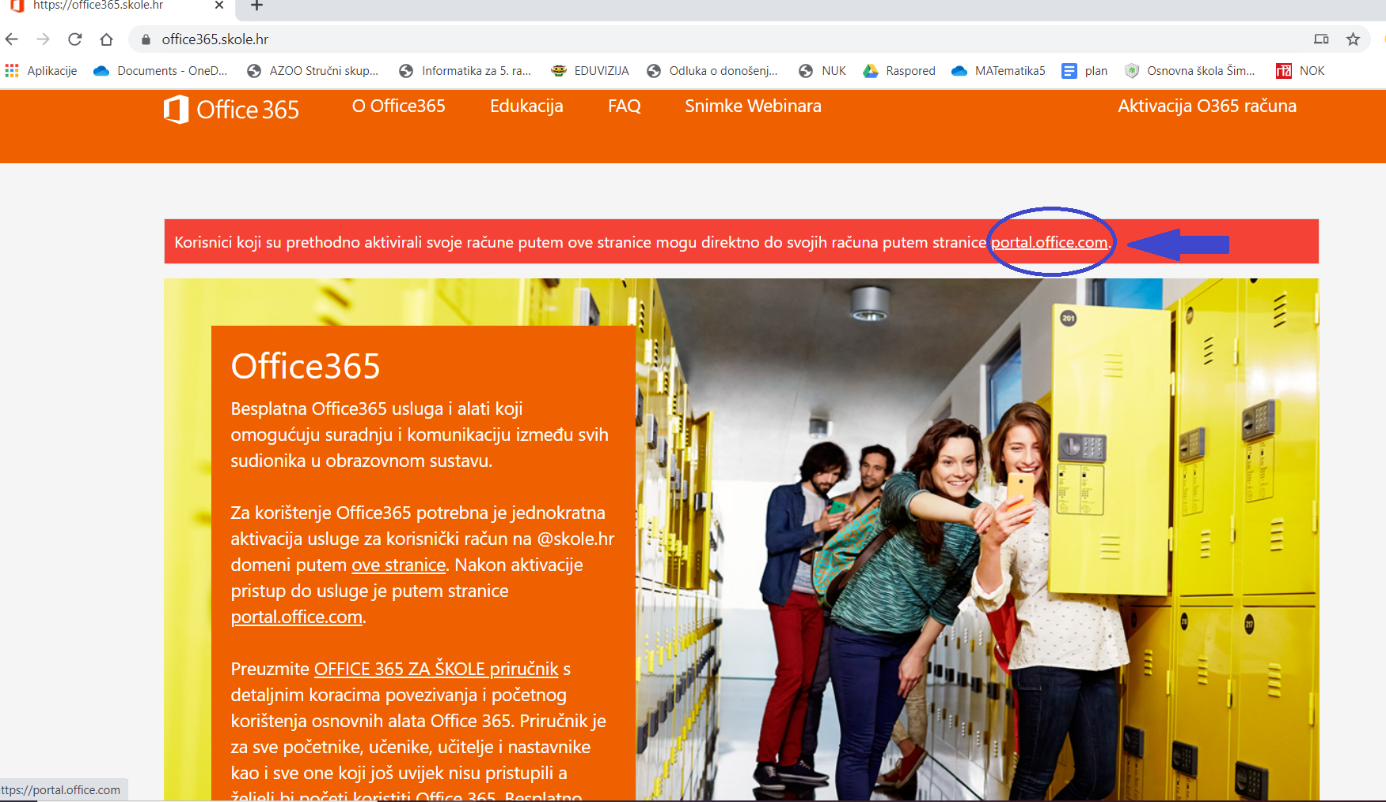 Upišite @skole.hr adresu djeteta i kliknite Dalje.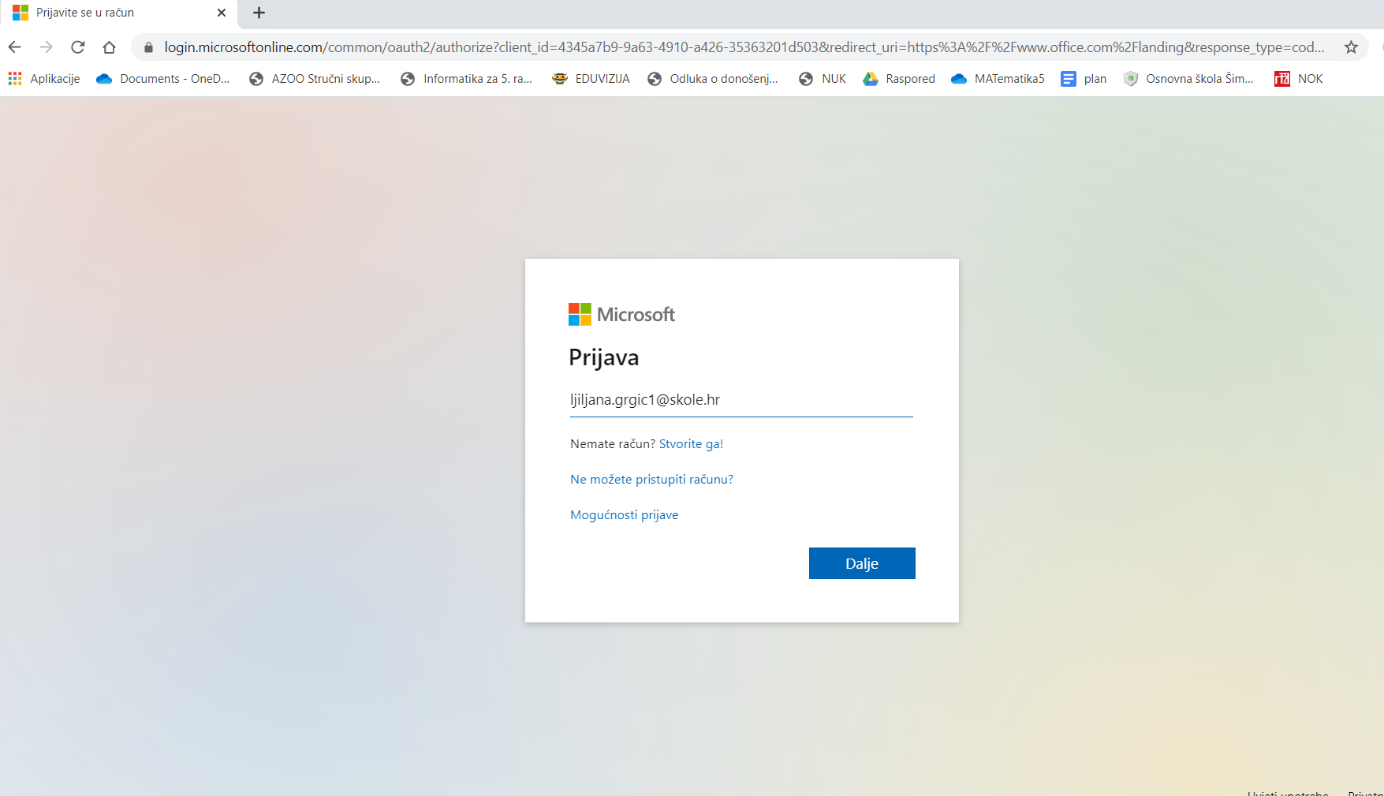 Ponovo upišite @skole.hr adresu djeteta i lozinku koja se nalazi na papiru koji ste dobili. Kliknite Prijava.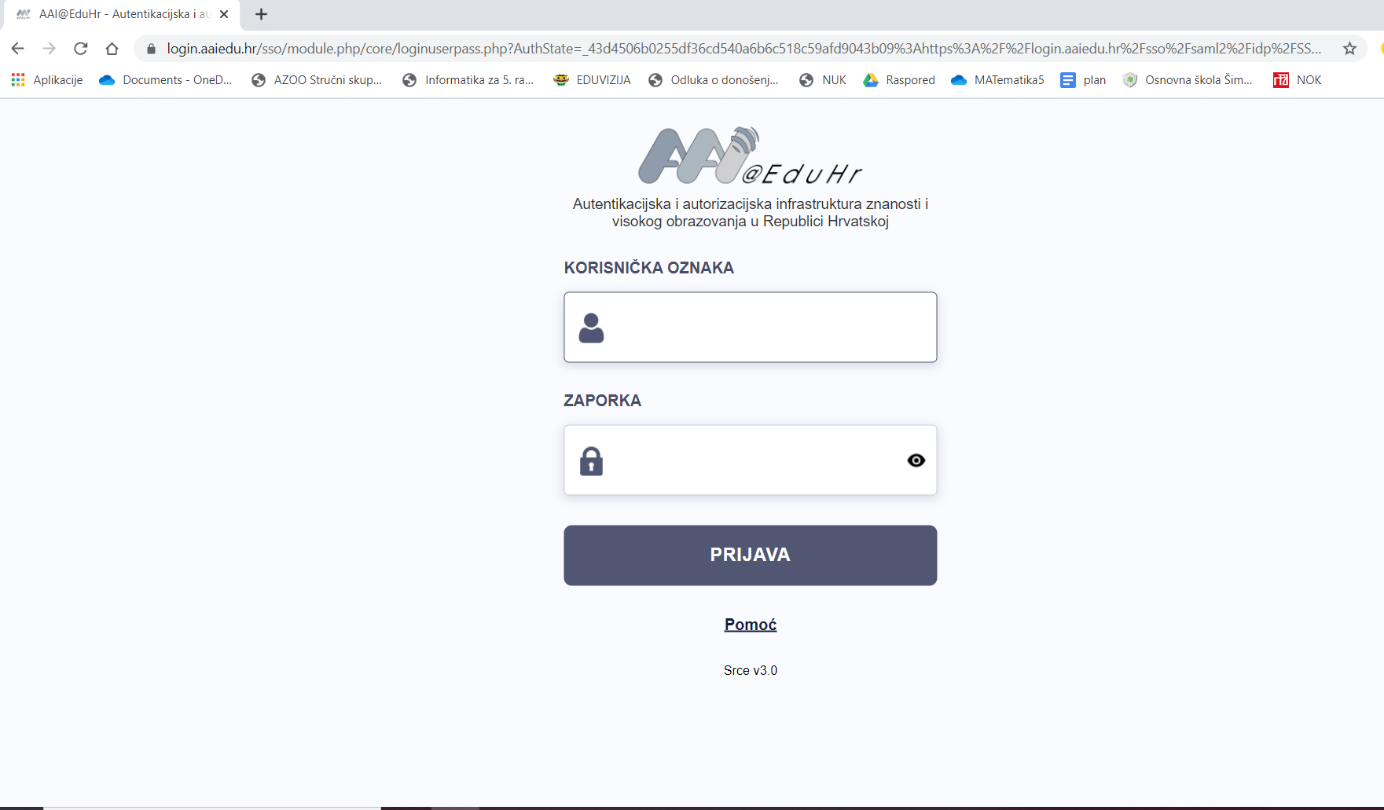 Na popisu aplikacija lijepo sa strane se nalazi Microsoft Teams, klinite na aplikaciju.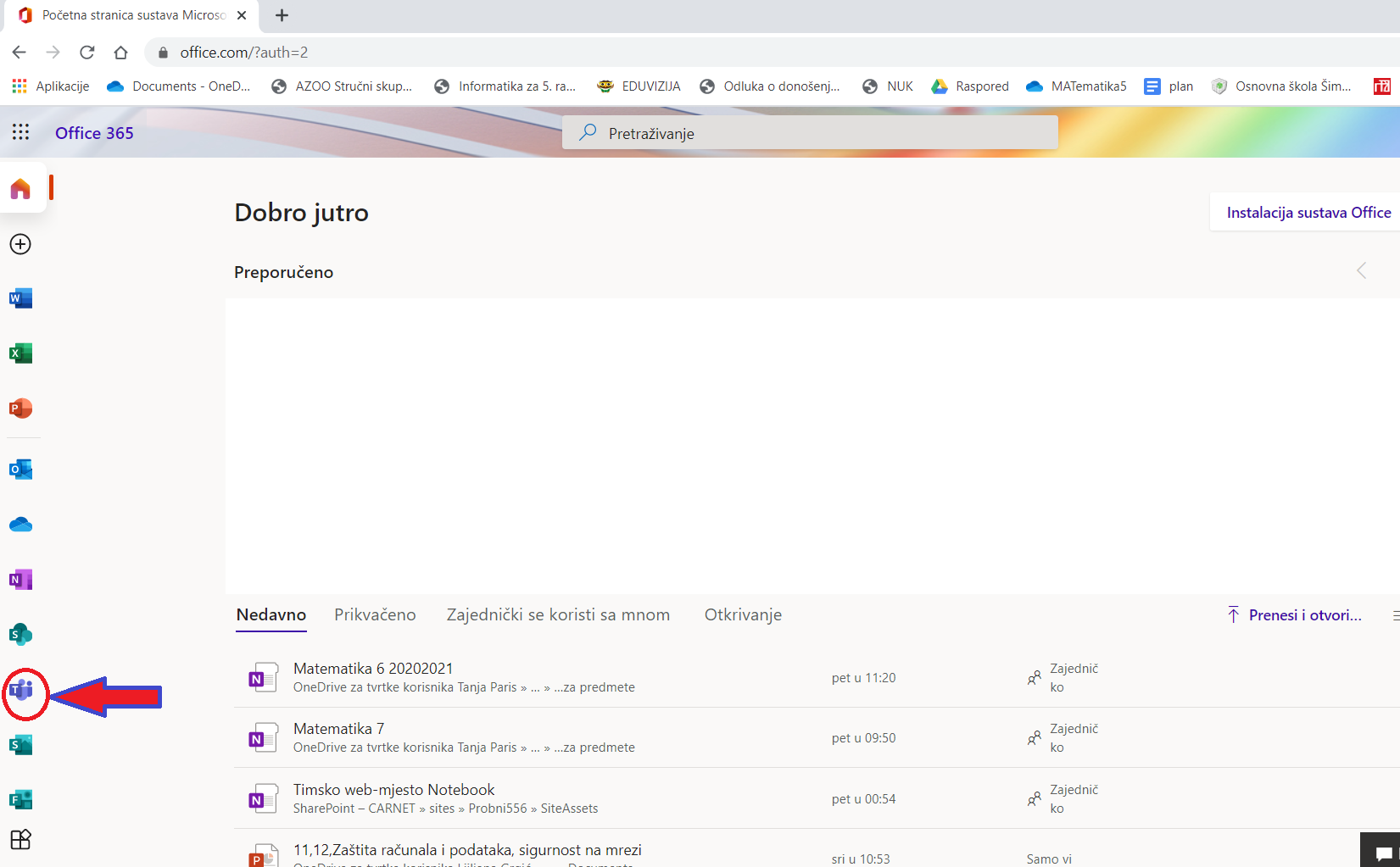 U novoj kartici će vam se otvoriti aplikacija.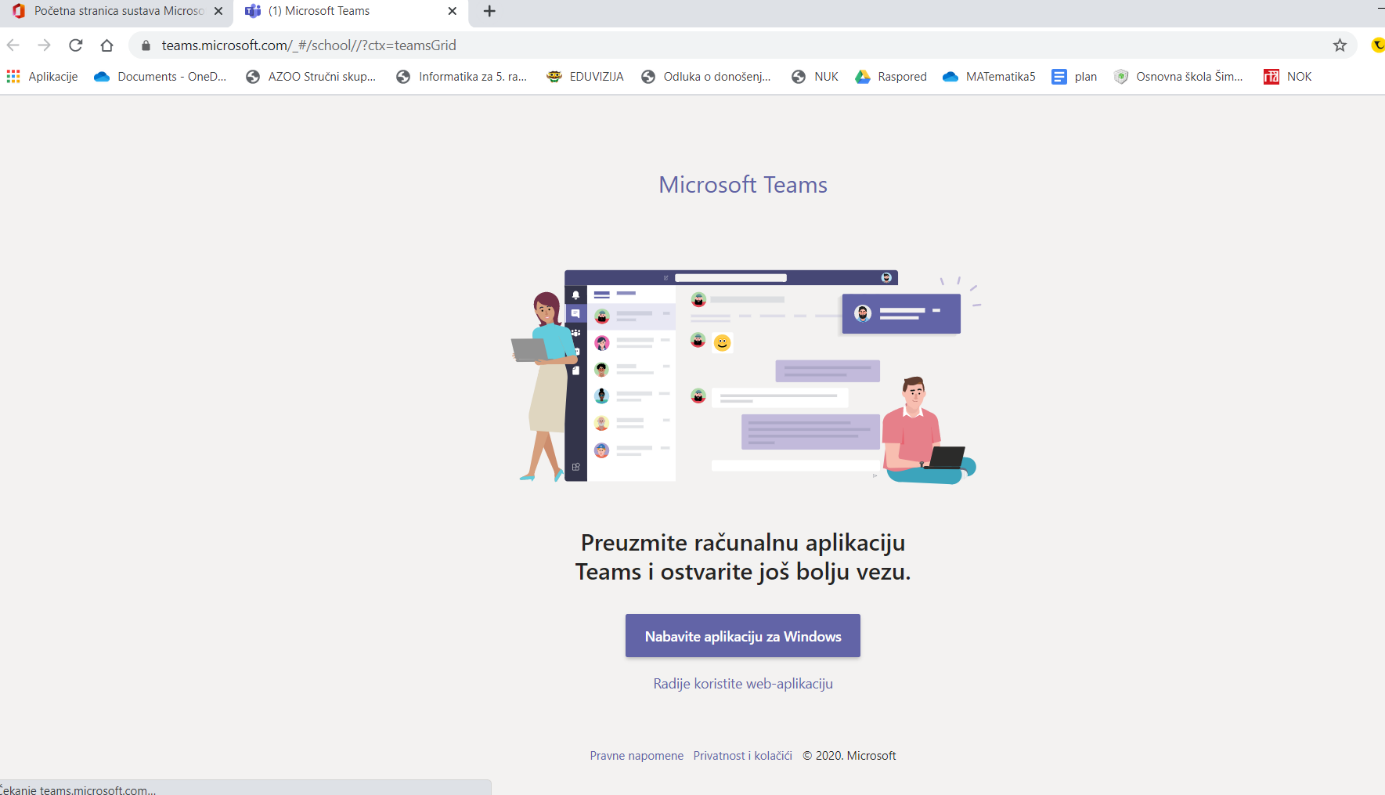 Ako želite skinuti aplikaciju na svoje računalo kliknite na dio Nabavi aplikaciju za Windows.Otvorit će vam se sljedeće sučelje. U donjem lijevom kutu nalazi se instalacija aplikacije. Nakon preuzimanja kliknite na nju.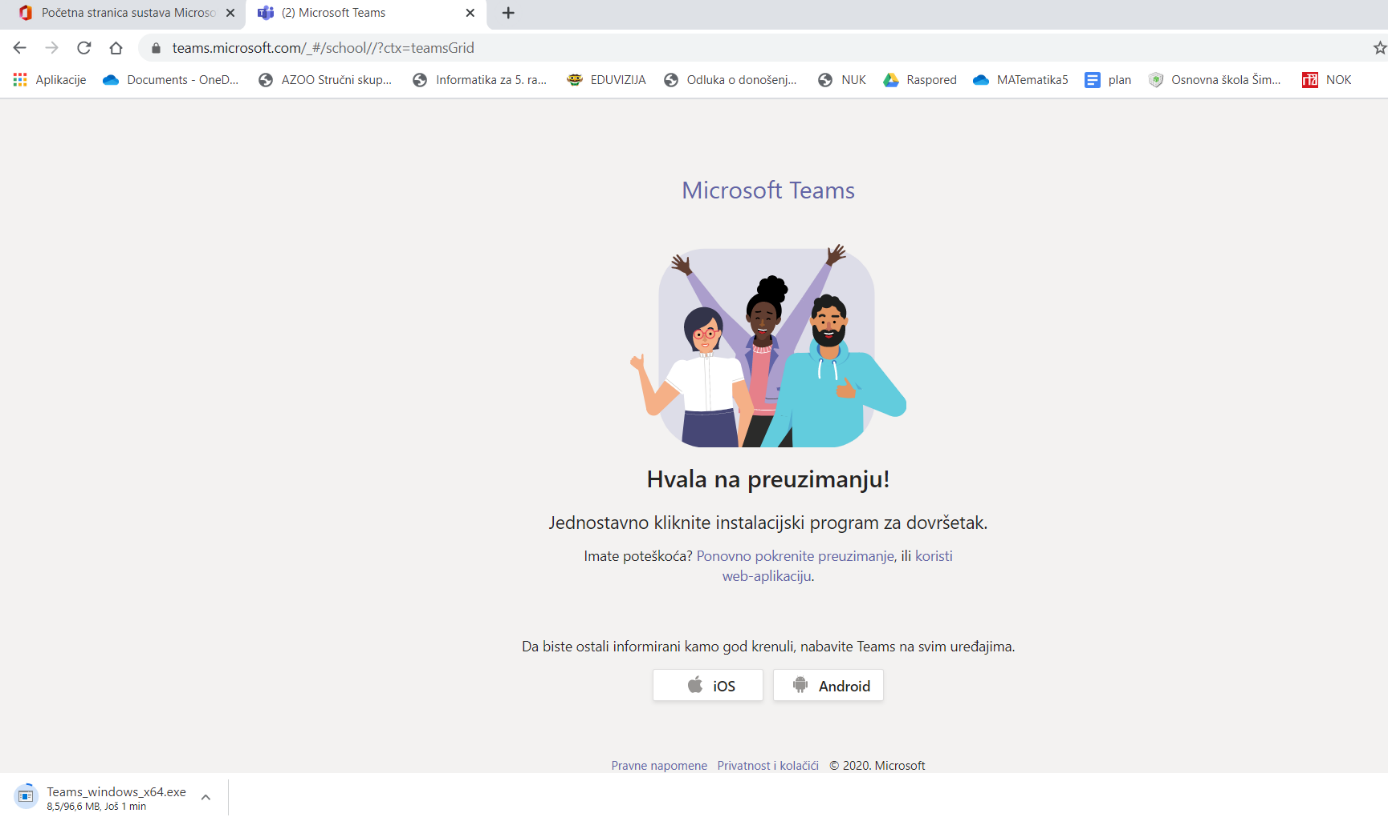  Dva puta kliknite na instalaciju.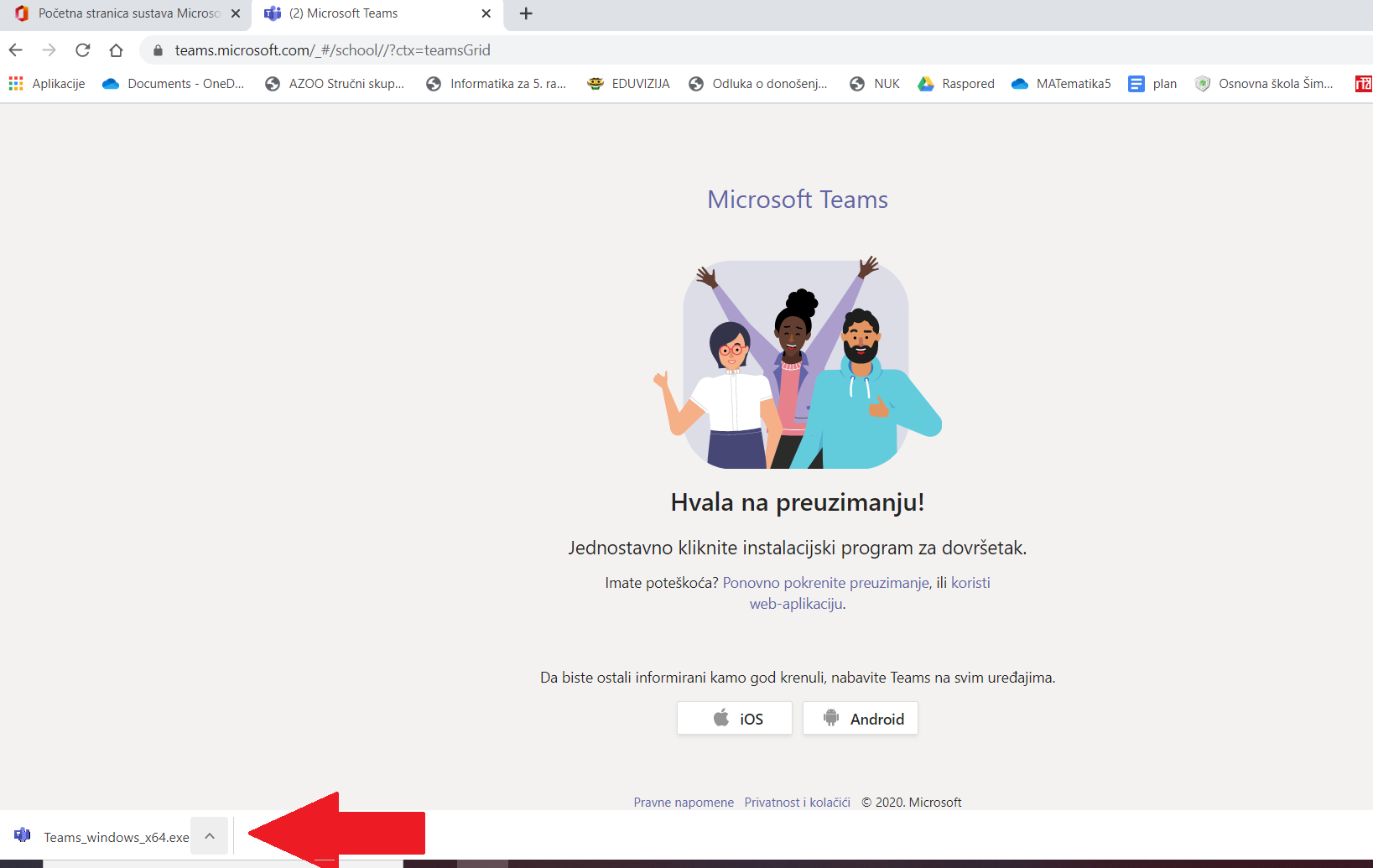 Pričekajte minutu- dvije.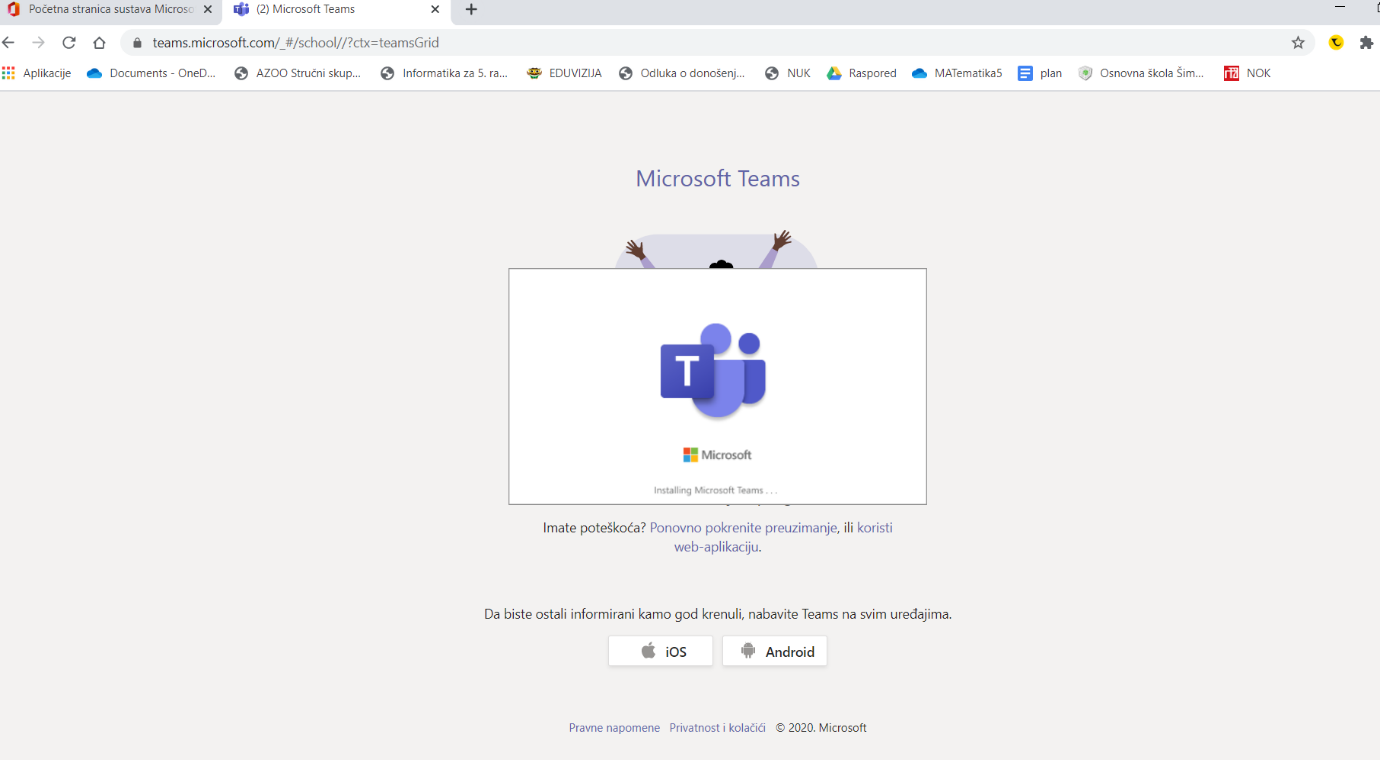 Otvorit će vam se sljedeće sučelje. U polje e-mail adresa upišite @skole.hr adresu djeteta i kliknite Sign in ili Prijava.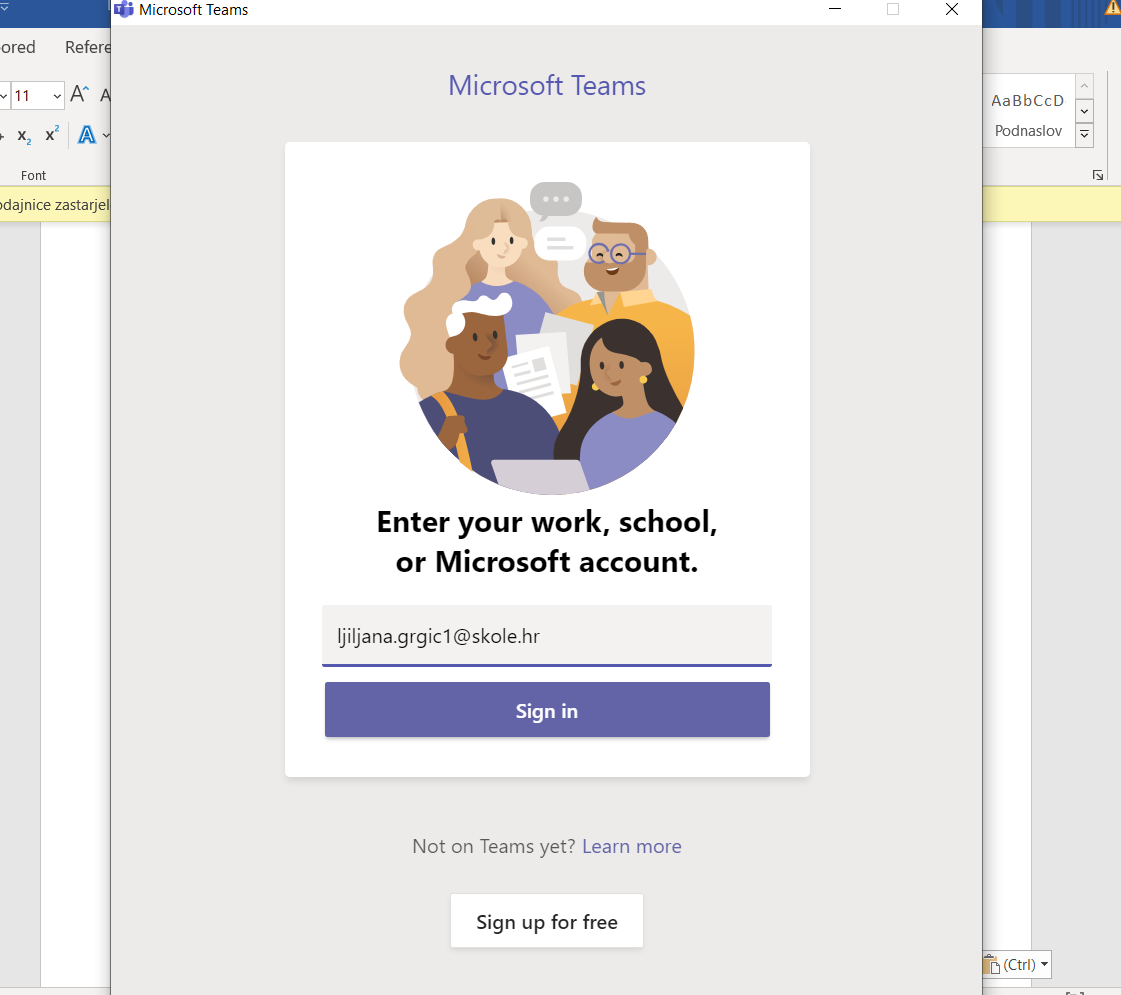 Nakon što vam se pojavi sljedeće sučelje ponovo upišite @skole.hr adresu djeteta i lozinku.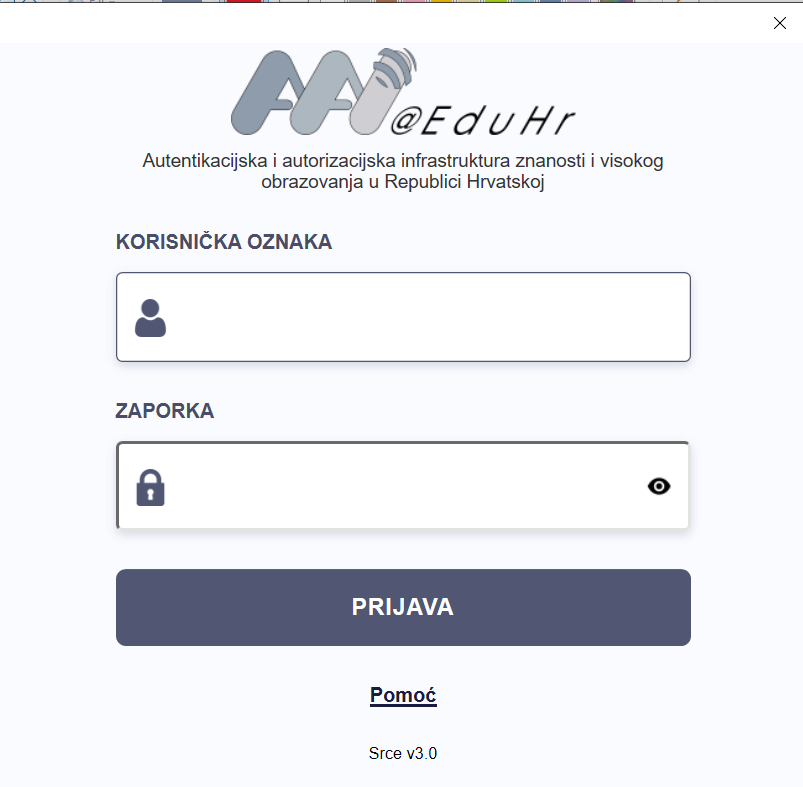 Teams je spreman..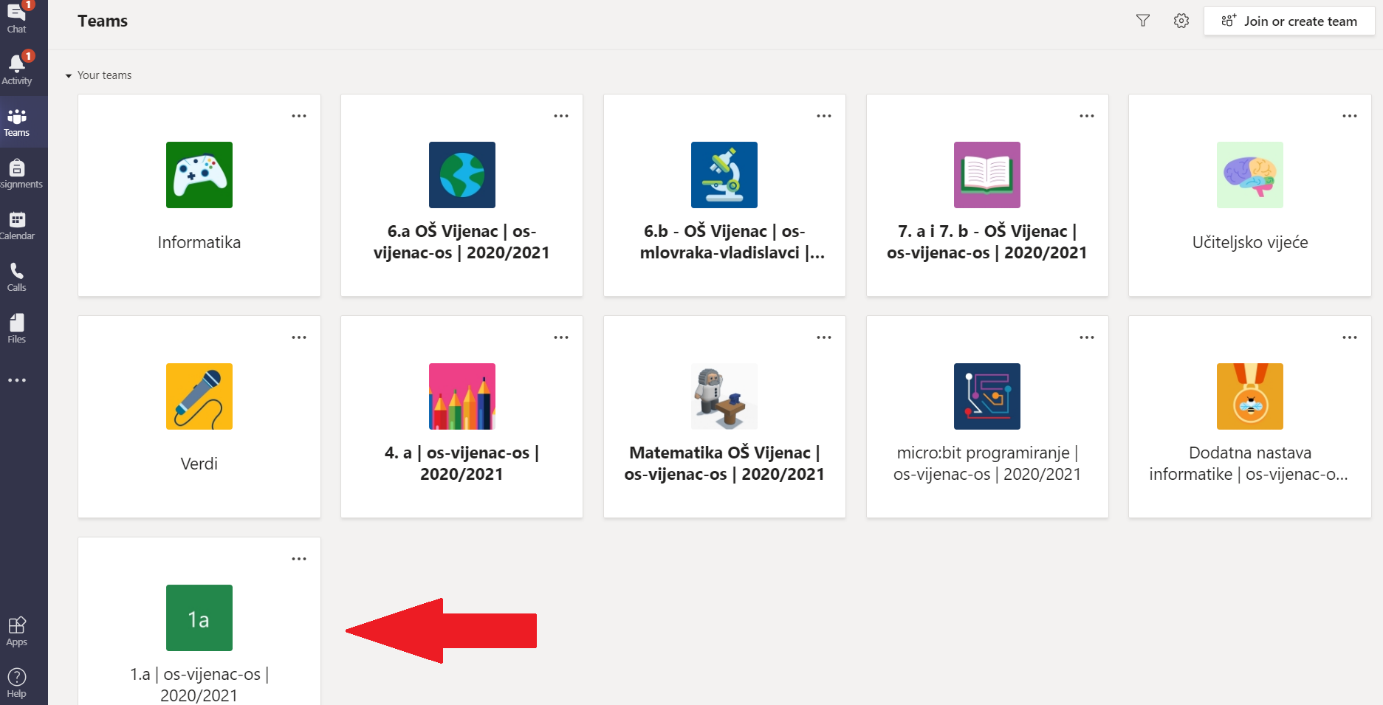 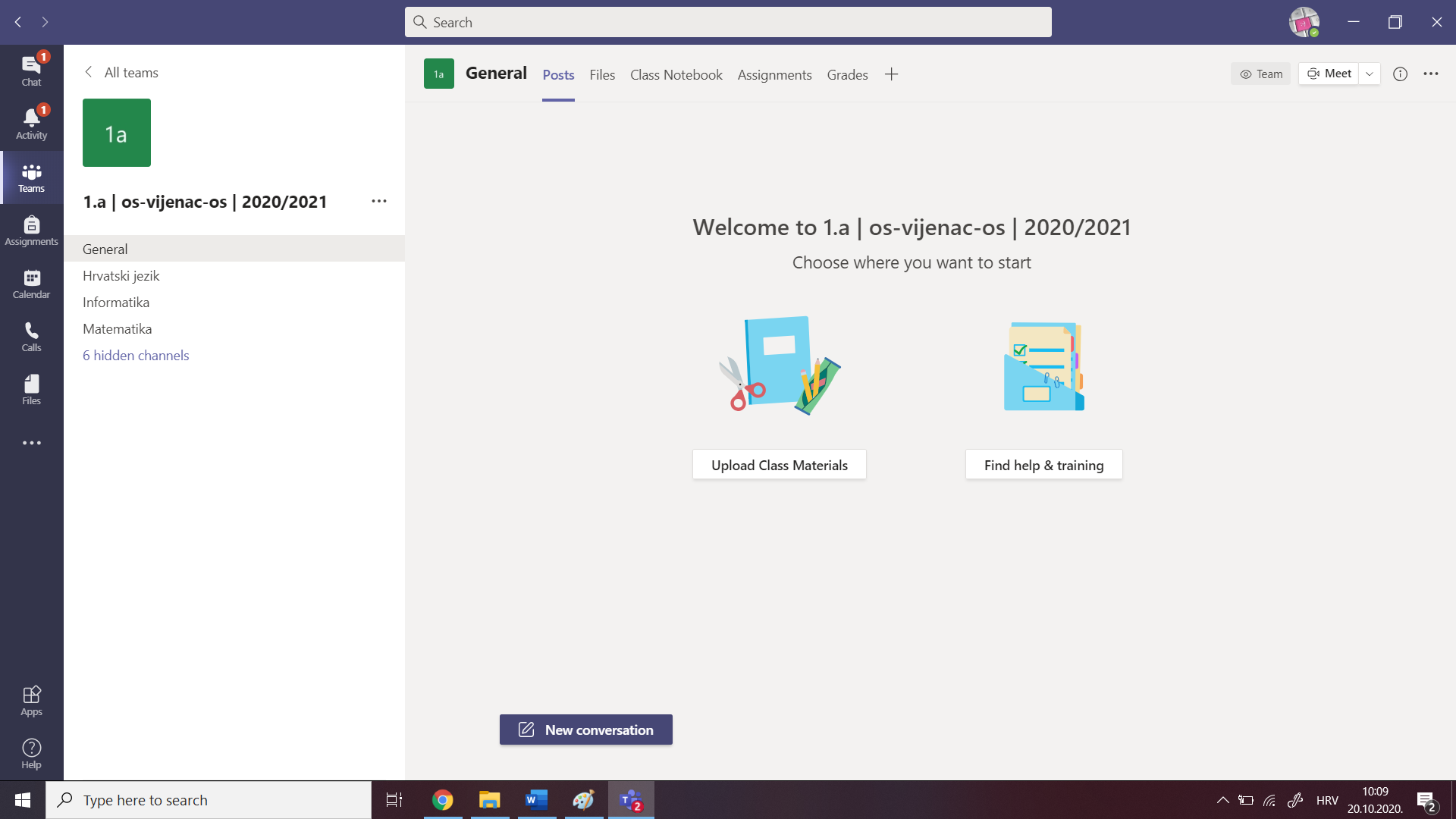 